Annexe 6: Template RI Expression of Interest (step 1)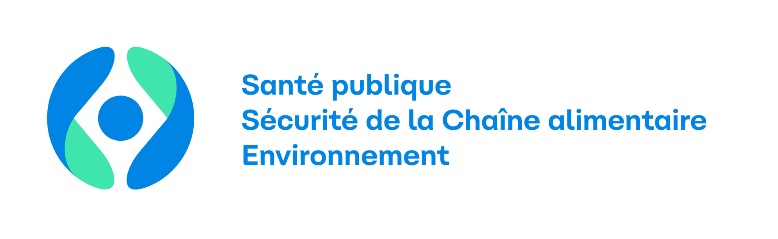 CONFIDENTIALEuphresco Transnational Call, step 1RI EXPRESSION OF INTERESTMAX. 4 PAGES (excluding the title page and identification of the coordinator)[CODE AND TITLE OF THE TRANSNATIONAL TOPIC] Title of the Belgian consortium’s project proposal[EN][Acronym]Total duration		.. monthsTotal budget			€ ……. Requested grant		€ …….The requested research grant must be rounded up to an amount in k€.In which case: 	percentage of own contribution			…… %	The percentage of own contribution should be dropped to 2 decimals.	origin / nature of own contribution				1.	IDENTIFICATION OF THE COORDINATOR	Cf. applicant’s guide section 1.2.3. Composition of the consortium	Surname 	:	First name	:	Title	:	Institution and department	:	Address for correspondence	:	(Mobile) Phone	:	E-mail	:Will this research be conducted in a consortium of Belgian research institutions (with the partners included in the budget)? If yes, please list the other promoters here (name, institute and e-mail address). Note: Only one partner per research group from a particular institution can participate in the consortium.2. 	DETAILS OF THE PROJECT PROPOSAL2.1 	Description of the context of this project proposal, taking into account the topic description (about 20 lines)2.2 	Proposed transnational project outline (about 15 lines)Please outline the transnational project approach you would propose to the future transnational research consortium in order to reach the objectives of the topic. The specific Belgian tasks are to be described under 2.3.2.3 	Research capacity (about 30 lines)Please describe your own research capacity within the project. Which part of the proposed transnational project programme could you address? Which research questions / objectives could you address? Consequently, which work packages / tasks do you propose to address? Which infrastructure and staff (qualification, proposed number of person-months) can you deploy?2.4 	Expertise and experience (about 30 lines)Please describe the relevant expertise and experience that you have in the topic area. Please list up to 5 key relevant publications per partner.